Spring Workshop – 2020   			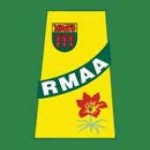 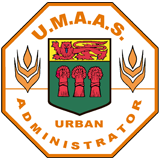 The RMAA and UMAAS presents the 2020 Spring Workshops.  This year there will be 2 workshops being presented at the same time with the attendees being split in two groups and switching rooms after lunch (lunch included in fee).  The workshops will be as follows:Election Workshop.  The Local Government Election Act, 2015 has been amended and took effect January 1, 2020.  Presenters from Advisory Services and Government Relations will discuss the changes.Dealing with Difficult Conversations.  Presenters from Advisory Services and Government Relations will give a presentation about dealing with difficult conversations, whether it is with councillors, ratepayers, or other employees.Registration starts at 8:15, Workshops start promptly at 9:00-noon and 1:00 until 4:00.Locations & Dates (Please circle which location you are attending):March 23, 2020- Prince Albert, Prince Albert Inn (3680 2nd Ave West)March 24, 2020- North Battleford, Western Development Museum (Hwy 16 & 40)March 25, 2020- Swift Current, Walker Place (2150 Walker Street)March 26, 2020- Weyburn, Travelodge (53 Government Road)March 27, 2020- Melville, Horizon Credit Union Centre (575- 2nd Ave West)March 30, 2020- Tisdale, Recplex (800- 101St Street)PLEASE RETURN THIS REGISTRATION FORM AND FEE TO THE DIVISION DIRECTOR BELOWBY FRIDAY, FEBRUARY 28, 2020, PAYABLE TO “RMAA WORKSHOP FUND”REGISTRATION FORMMunicipality _______________________________		Address:  ________________________________________________________________	Number of Participants: ______________X  $100.00  =   ________________ [    ] Receipt RequiredNames of Participants: _____________________________________			_____________________________________Please return this form to the Director in charge of the specific location:Prince Albert-  R. Scott Doran, Box 100 Bradwell Sask,  S0K 0P0, email: div5rmaa@sasktel.net North Battleford- Michelle Buechler, Box 10 Payton Sask, S0M 2J0, email: div6rmaa@sasktel.netSwift Current- Linda Boser, 2024 South Service Road West Swift Current Sask S9H 5J5, email: div3rmaa@sasktel.net Weyburn- Mike Wirges, #3- 1410 Caribou Street W, Moose Jaw Sask S6H 7S9, email: div2rmaa@sasktel.net Melville- Sheila Keisig, Box 190 Balcarres Sask, SOG 0C0, email: div1rmaa@sasktel.net Tisdale- Barry Hvidston, Box 899 Canora Sask S0A 0L0, email: div4rmaa@sasktel.net 